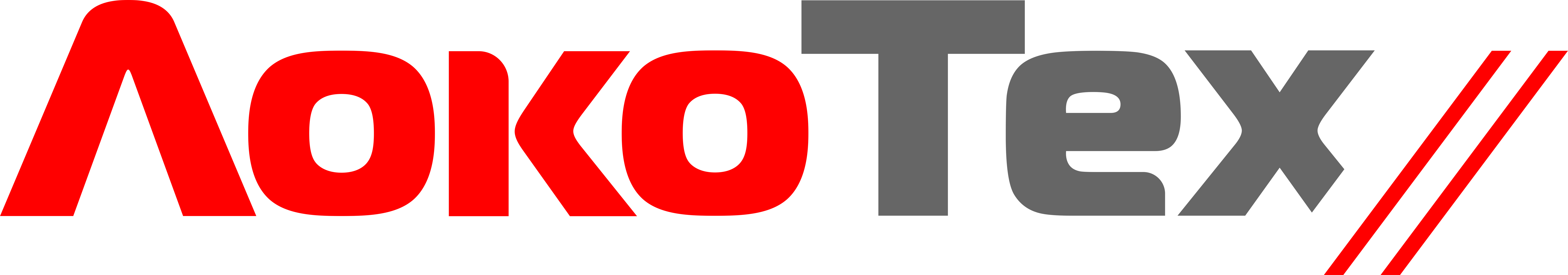 Пресс-релиз15.12.2023Более 250 сотрудников филиала «Красноярский» ООО «ЛокоТех-Сервис» получили заслуженные наградыГруппа компаний «ЛокоТех» в 2023 году отметила заслуги 257 работников филиала «Красноярский». Награды различного уровня были вручены специалистам, которые внесли значительный вклад в развитие компании, образцово выполняли служебные обязанности и показали высокий уровень профессионализма и ответственности.Значительная часть наград была вручена по случаю празднования Дня железнодорожника и 130-летия сервисного локомотивного депо (СЛД) «Боготол-Сибирский». В связи с этими событиями были организованы награждения сотрудников почетными грамотами и благодарственными письмами от генерального директора ООО «ЛокоТех» Андрея Власенко и директора филиала «Красноярский» ООО «ЛокоТех-Сервис» Вячеслава Абрамова, а также от ППО РОСПРОФЖЕЛ ООО «ЛокоТех-Сервис», администрации города и партнеров из железнодорожной отрасли. На данный момент лидером по количеству полученных наград является СЛД «Канск-Иланский». Более 120 сотрудников депо были отмечены за проявленный профессионализм и трудолюбие.В конце декабря на предприятиях филиала «Красноярский» панируется предварительное подведение итогов работы за 2023 год, а также вручение 30 отличившимся сотрудникам заслуженных наград различного уровня. Всего в филиале трудятся более 2,7 тыс. специалистов. Многие из них помимо наград от работодателя имеют свои личные достижения. Например, сотрудники СЛД «Боготол-Сибирский» Игорь Надольский и Николай Бысов – волонтеры, занимаются сбором гуманитарной помощи для нуждающихся. Помимо волонтерской деятельности, Н. Бысов недавно принял участие в Кубке Защитников Отечества по пулевой стрельбе, дартсу и стрельбе из лука, наглядно продемонстрировав свои навыки и получив заслуженное признание и награду. А участница студии танцев «Бархатный сезон» Татьяна Облицова вместе со своим коллективом получила диплом I степени на Краевом фестивале детского и взрослого творчества «Твой выход», выступив перед жюри с зажигательным танцем «Твист». Успех компании – это результат усилий каждого из ее сотрудников. Награды, которые получили работники Красноярского филиала за 2023 год, являются заслуженной оценкой их труда и личных достижений.Справка:ГК «ЛокоТех» управляет активами, обеспечивающими обслуживание, ремонт, модернизацию, производство узлов и деталей для предприятий, производящих ремонт тягового подвижного состава. Производственную базу ООО «ЛокоТех-Сервис» (входит в ГК «ЛокоТех») составляют 86 сервисных локомотивных депо, расположенных по всей территории России – от Владивостока до Калининграда. На предприятиях компании работают 34 тысячи человек, их силами обслуживаются большая часть парка локомотивов ОАО «РЖД». Одним из опорных филиалов компании является «Красноярский» ООО «ЛокоТех-Сервис». В него входят 5 СЛД: «Канск-Иланский», «Красноярск», «Абакан», «Ачинск» и «Боготол-Сибирский».Дополнительная информация:Пресс-служба филиал «Красноярский» ООО «ЛокоТех-Сервис»:E-mail: press_kras_locotech@mail.ruТелефон: +7 (999) 446 85 36